(Ф 03.02 – 92)НАЦІОНАЛЬНИЙ АВІАЦІЙНИЙ УНІВЕРСИТЕТФакультет економіки та бізнес-адмініструванняКафедра логістики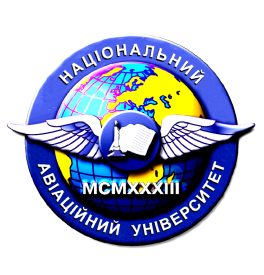 Система менеджменту якостіРОБОЧА НАВЧАЛЬНА ПРОГРАМАнавчальної дисципліни«Системний підхід в логістиці»Галузь знань:		   07   «Управління та адміністрування»Спеціальність: 		   073 «Менеджмент»Спеціалізація:		          «Логістика»Курс – 2      				       Семестр – 4Лекції	         - 34	          Диференційований залік 	– 4 семестрПрактичні заняття	 - 17	Самостійна робота  	 - 39Усього (годин/кредитів ECTS) – 90/3Домашнє завдання (1) – 4 семестрІндекс РБ-6-073 / 16- 3.13СМЯ НАУ РНП 11.02.04-01-2018Робочу навчальну програму дисципліни «Системний підхід в логістиці» розроблено на основі робочого навчального плану № РБ - 6 - 073 / 16 підготовки фахівців освітнього ступеня «Бакалавр» за спеціальністю 073 «Менеджмент» та спеціалізацією «Логістика», навчальної програми цієї дисципліни, індекс НБ-6-073/16–3.13, затвердженої в.о. ректора 
«___» __________ 2018 р., та відповідних нормативних документів.Робочу навчальну програму розробили:доцент кафедри логістики 					    А. Донецьстарший викладач кафедри логістики 			   О.МатійчикРобочу навчальну програму обговорено та схвалено на засіданні випускової кафедри за спеціальністю 073 «Менеджмент» та спеціалізацією «Логістика» - кафедри логістики, протокол №  2  від «  22  »   січня   2018 р.Завідувач кафедри 						 М. ГригоракРобочу навчальну програму обговорено та схвалено на засіданні науково-методично-редакційної ради Факультету економіки та бізнес-адміністрування, протокол №____ від «____» ______________ 2018 р.Голова НМРР 							   А. ТофанчукРівень документа – 3бПлановий термін між ревізіями – 1 рікВрахований примірникЗМІСТ                                                                                                                                 стор.1. ВСТУПРобоча навчальна програма дисципліни розроблена на основі навчальної програми дисципліни «Системний підхід в логістиці» та «Методичних вказівок до розроблення та оформлення навчальної та робочої навчальної програм дисциплін», введених в дію розпорядженням від 16.06.15 №37/роз.2. ЗМІСТ НАВЧАЛЬНОЇ ДИСЦИПЛІНИ2.1. Тематичний план навчальної дисципліни2.1.1. Домашнє завданняПри вивченні навчальної дисципліни «Системний підхід в логістиці» в четвертому семестрі студенти повинні виконати домашнє завдання на тему «Системний аналіз логістичних систем». Домашнє завдання з дисципліни виконується у другому семестрі з метою закріплення та поглиблення теоретичних знань та вмінь, набутих студентом у процесі засвоєння всього навчального матеріалу дисципліни в області системного підходу в логістиці.Мета домашнього завдання – закріплення,  узагальнення і поглиблення знань та методик системного підходу до логістики, як необхідних вимог до майбутнього суб’єкта прийняття рішень в логістичних системах, стимулювання самостійності при вирішенні конкретних завдань системного аналізу та набуття практичних навичок при побудові моделі логістичної системи на прикладі конкретного підприємства.Час, потрібний для виконання домашнього завдання, – 8 годин самостійної роботи. 3. НАВЧАЛЬНО-МЕТОДИЧНІ МАТЕРІАЛИ З ДИСЦИПЛІНИ	3.1. Список рекомендованих джерелОсновні рекомендовані джерелаВдовин В. М., Суркова Л. Е., Валентинов В. А. Теория систем и системный анализ: учебник. Издательско-торговая корпорация «Дашков и К». – 2016. – 644 с.Сурмин Ю. П. Теория систем и системный анализ: Учеб. пособие. — К.: МАУП, 2003. — 368 с.: Библиогр. в конце глав.Федулов Ю. Г., Юсов А. Б. Теория систем: монографія. Директ-Медиа. – 2015. – 366 с.Jackson, M. Systems Thinking: Creative Holism for Managers, Chichester: John Wiley & Sons, Ltd. – 2003.Lin, Y. General Systems Theory: A Mathematical Approach. Springer Science & Business Media. – 2006. – 382 p.Meadows, D.H. Thinking in Systems: A Primer, Chelsea Green Publishing. – 2008.Miller, J.H., and Page, S.E. Complex Adaptive Systems. An Introduction to Computational Models of Social Life. Princeton: Princeton U.P. – 2007.Sterman, J. Business Dynamics: Systems thinking and modeling for a complex world. Boston: McGraw Hill. – 2010.Weinberg, G.M. An Introduction to General Systems Thinking. Dorset House Publishing Company, Incorporated; 25 Anv edition, April. 2011.Додаткові рекомендовані джерелаРеменников В.Б. Разработка управленческого решения. Учеб. Пособие. – М.: ЮНИТИ-ДАНА. – 2000.Christopher, W.F. Holistic Management: Managing What Matters for Company Success. Hoboken: Wiley Interscience. – 2007.Mele, C., Polese, F. Key dimensions of Service Systems: Interaction in social & technological networks to foster value co-creation, in Demirkan, H., Spohrer, J., Krishna, V. (eds.). The Science of Service Systems. Springer. – 2010.3.2. Перелік наочних та інших навчально-методичних посібників, методичних матеріалів до ТЗН4. РЕЙТИНГОВА СИСТЕМА ОЦІНЮВАННЯ НАБУТИХСТУДЕНТОМ ЗНАНЬ ТА ВМІНЬ4.1. Оцінювання окремих видів виконаної студентом навчальної роботи здійснюється в балах відповідно до табл. 4.1.Таблиця 4.1Оцінювання окремих видів навчальної роботи студентаЗакінчення таблиці 4.14.2. Виконані види навчальної роботи зараховуються студенту, якщо він отримав за них позитивну рейтингову оцінку (табл. 4.2).Таблиця 4.2Відповідність рейтингових оцінок за окремі види навчальної роботи в балах оцінкам за національною шкалою4.3. Сума рейтингових оцінок, отриманих студентом за окремі види виконаної навчальної роботи, становить поточну модульну рейтингову оцінку, яка заноситься до відомості модульного контролю. 4.4. Сума поточної та контрольної модульних рейтингових оцінок становить підсумкову модульну рейтингову оцінку (табл.4.3), яка  в балах та за національною шкалою заноситься до відомості модульного контролю.Таблиця 4.3Відповідність підсумкових модульних рейтингових оцінок 
в балах оцінкам за національною шкалою4.5. Сума підсумкових модульних рейтингових оцінок у балах становить підсумкову семестрову модульну рейтингову оцінку, яка перераховується в оцінку за національною шкалою (табл. 4.4). Відповідність залікової рейтингової оцінки в балах оцінці за національною шкалою запропоновано у табл. 4.5.4.6. Сума підсумкової семестрової модульної та залікової рейтингових оцінок у балах становить підсумкову семестрову рейтингову оцінку, яка перераховується в оцінки за національною шкалою та шкалою ECTS (табл. 4.6).4.7. Підсумкова семестрова рейтингова оцінка заноситься до залікової книжки та навчальної картки студента, наприклад, так: 92/Відм./А, 87/Добре/В, 79/Добре/С, 68/Задов./D, 65/Задов./Е тощо.Таблиця 4.6Відповідність підсумкової семестрової рейтингової оцінки в балах оцінці за національною шкалою та шкалою ЕСТS4.8. Підсумкова рейтингова оцінка з дисципліни дорівнює підсумковій семестровій рейтинговій оцінці.Зазначена підсумкова рейтингова оцінка з дисципліни заноситься до Додатку до диплома.(Ф 03.02 – 01)АРКУШ ПОШИРЕННЯ ДОКУМЕНТА(Ф 03.02 – 02)АРКУШ ОЗНАЙОМЛЕННЯ З ДОКУМЕНТОМ(Ф 03.02 – 04)АРКУШ РЕЄСТРАЦІЇ РЕВІЗІЇ(Ф 03.02 – 03)АРКУШ ОБЛІКУ ЗМІН(Ф 03.02 – 32)УЗГОДЖЕННЯ ЗМІН    УЗГОДЖЕНО  В.о. декана ФЕБА  _________________ С. Петровська  «___»____________2018 р.             ЗАТВЕРДЖУЮ             Проректор з навчальної та             виховної роботи      ________________ Т.Іванова     «___»____________2018 р.1.Вступ ....................................................................................................................42. Зміст навчальної дисципліни ........................................................................42.1. Тематичний план навчальної дисципліни ....................................................42.1.1 Домашнє завдання …………………………………………………………43. Навчально-методичні матеріали з дисципліни ..........................................53.1. Список рекомендованих джерел ....................................................................53.2. Перелік наочних та інших навчально-методичних посібників, методичних матеріалів до технічних засобів навчання …..........................64. Рейтингова система оцінювання набутих студентом знань та вмінь …..6№пор.Назва темиОбсяг навчальних  занять (год.)Обсяг навчальних  занять (год.)Обсяг навчальних  занять (год.)Обсяг навчальних  занять (год.)№пор.Назва темиУсьогоЛекціїПрак-тичніСРС123456Модуль № 1. «Системний підхід, як основа управлінської діяльності»Модуль № 1. «Системний підхід, як основа управлінської діяльності»Модуль № 1. «Системний підхід, як основа управлінської діяльності»Модуль № 1. «Системний підхід, як основа управлінської діяльності»Модуль № 1. «Системний підхід, як основа управлінської діяльності»Модуль № 1. «Системний підхід, як основа управлінської діяльності»1.1Предмет, метод і задачі курсу922231.2Поняття системи та логістичної системи922231.3Будова системи. Структура логістичних систем.922231.4Класифікація систем та зв’язки в системах.922231.5Модульна контрольна робота №142-2Усього за модулем №1Усього за модулем №14018814Модуль №2 «Системний аналіз в логістиці»Модуль №2 «Системний аналіз в логістиці»Модуль №2 «Системний аналіз в логістиці»Модуль №2 «Системний аналіз в логістиці»Модуль №2 «Системний аналіз в логістиці»Модуль №2 «Системний аналіз в логістиці»2.1Моделювання логістичних систем72232.2Інформація в системному аналізі72232.3Поведінка та розвиток систем. Управління системами922232.4Процедури та методи системного аналізу922232.5Аналіз та синтез логістичних систем62132.6Домашнє завдання8--82.7Модульна контрольна робота №242-2Усього за модулем №2Усього за модулем №25016922Усього за навчальною дисципліноюУсього за навчальною дисципліною90341739№пор.НазваШифр тем за тематичним планомКількість1.Конспект лекцій1.11.42.1-2.5електронна версія2.Методичні рекомендації з підготовки студентів до практичних робіт1.11.42.1-2.5електронна версія3.Методичні вказівки з виконання домашнього завдання2.6електронна версія4.Методичні вказівки з самостійної роботи студента1.11.52.1-2.7електронна версіяМодуль №1Модуль №1Модуль №2Модуль №2Махкількість балівВиднавчальної роботиМахкількістьбалівВиднавчальної роботиМахкількістьбалівМахкількість балівВідповідь на запитання під час практичних занять (4 бали*4)16Відповідь на запитання під час практичних занять(4 бали*5)20Виконання індивідуальних практичних завдань(8 балів*1)8Виконання індивідуальних практичних завдань(8 балів*1)8Виконання індивідуальних практичних завдань(8 балів*1)8Виконання домашнього завдання 6Модуль №1Модуль №1Модуль №2Модуль №2Модуль №2Махкількість балівВиднавчальної роботиМахкількістьбалівВиднавчальної роботиМахкількістьбалівМахкількістьбалівМахкількість балівДля допуску до виконання модульної контрольної роботи №1 студент має набрати не менше 15 балівДля допуску до виконання модульної контрольної роботи №1 студент має набрати не менше 15 балівДля допуску до виконання модульної контрольної роботи №2 студент має набрати не менше 22 балівДля допуску до виконання модульної контрольної роботи №2 студент має набрати не менше 22 балівДля допуску до виконання модульної контрольної роботи №2 студент має набрати не менше 22 балівВиконання модульної контрольної роботи №115Виконання модульної контрольної роботи №2Виконання модульної контрольної роботи №215Усього за модулем №139Усього за модулем №2Усього за модулем №249Семестровий диференційований залікСеместровий диференційований залікСеместровий диференційований залікСеместровий диференційований залікСеместровий диференційований залік12Усього за навчальною дисципліноюУсього за навчальною дисципліноюУсього за навчальною дисципліноюУсього за навчальною дисципліноюУсього за навчальною дисципліною100Рейтингова оцінка в балахРейтингова оцінка в балахРейтингова оцінка в балахРейтингова оцінка в балахОцінка за національною шкалоюВідповідь на запитання під час практичних занятьВиконання індивідуальних практичних завданьВиконання домашнього завданняВиконання модульної контрольної роботи Оцінка за національною шкалою48614-15Відмінно36-7512-13Добре2,5549-11Задовільноменше 2,5менше 5менше 4менше 9НезадовільноМодуль №1Модуль №2Оцінка за національною шкалою35-3944-49Відмінно29-3437-43Добре24-2830-36Задовільноменше 24менше 30НезадовільноТаблиця 4.4Таблиця 4.4Таблиця 4.5Таблиця 4.5Відповідність підсумкової семестрової модульної рейтингової оцінки в балах оцінкам за національною шкалоюВідповідність підсумкової семестрової модульної рейтингової оцінки в балах оцінкам за національною шкалоюВідповідність заліковоїрейтингової оцінки в балах оцінціза національною шкалоюВідповідність заліковоїрейтингової оцінки в балах оцінціза національною шкалоюОцінка в балахОцінка за національною шкалоюОцінка в балахОцінка за національною шкалою79-88Відмінно12Відмінно66-78Добре10Добре53-65Задовільно8Задовільноменше 53Незадовільно--Оцінка в балахОцінка за національною шкалоюОцінка за шкалою ЕСТSОцінка за шкалою ЕСТSОцінка в балахОцінка за національною шкалоюОцінкаПояснення90-100ВідмінноАВідмінно
(відмінне виконання лише з незначною кількістю помилок)82-89ДобреВДуже добре
(вище середнього рівня з кількома помилками)75-81ДобреСДобре
(в загальному вірне виконання з певною кількістю суттєвих помилок)67-74ЗадовільноDЗадовільно
(непогано, але зі значною кількістю недоліків)60-66ЗадовільноЕДостатньо
(виконання задовольняє мінімальним критеріям)35-59НезадовільноFХНезадовільно
(з можливістю повторного складання)1-34НезадовільноFНезадовільно
(з обов'язковим повторним курсом)№прим.Куди передано (підрозділ)Дата видачіП.І.Б. отримувачаПідпис отримувачаПримітки № пор.Прізвище ім'я по-батьковіПідпис ознайомленої особиДата ознайом-ленняПримітки № пор.Прізвище ім'я по-батьковіДата ревізіїПідписВисновок щодо адекватності№ зміни№ листа (сторінки)№ листа (сторінки)№ листа (сторінки)№ листа (сторінки)Підпис особи, якавнесла змінуДата внесення зміниДатавведення зміни№ зміниЗміненогоЗаміненогоНовогоАнульо-ваногоПідпис особи, якавнесла змінуДата внесення зміниДатавведення зміниПідписІніціали, прізвищеПосадаДатаРозробникУзгодженоУзгодженоУзгоджено